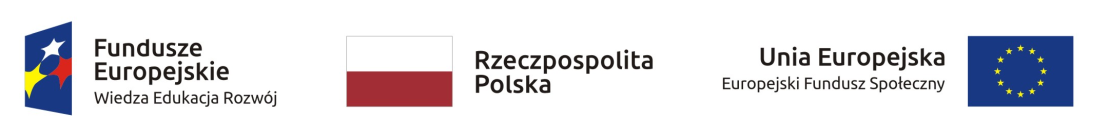 Załącznik nr  4 do Regulaminu przyznawania środków finansowych na założenie własnej działalności gospodarczej oraz wsparcia pomostowego.Oświadczenie o otrzymaniu pomocy de minimis w bieżącym roku podatkowym i w okresie poprzedzających go 2 lat podatkowych wraz z zaświadczeniami dokumentującymi jej otrzymanie Oświadczam, iż ............................................................................................................ (nazwa Wnioskodawcy), z siedzibą w .............................................................................................. (województwo, miejscowość, kod pocztowy, ulica, numer domu, numer lokalu), w ciągu bieżącego roku budżetowego oraz dwóch poprzedzających go lat budżetowych: otrzymałem/am pomoc de minimis * Pouczenie: * W przypadku otrzymania pomocy de minimis w ciągu 2 kolejnych lat poprzedzających dzień złożenia wniosku należy załączyć kopie zaświadczeń wydane na podstawie przepisów o postępowaniu w sprawach dotyczących pomocy publicznej oraz wypełnić tabelę. ................................................... (data i podpis)		Informacja o otrzymanej pomocy de minimis................................................... (data i podpis)		Lp.Organ udzielający pomocyPodstawa prawna otrzymania pomocyDzień udzielenia pomocy (dzień-miesiąc-rok)Nr programu pomocowego, decyzji lub umowyForma pomocyWartość pomocy bruttoWartość pomocy bruttoLp.Organ udzielający pomocyPodstawa prawna otrzymania pomocyDzień udzielenia pomocy (dzień-miesiąc-rok)Nr programu pomocowego, decyzji lub umowyForma pomocyw PLNw EURRazem pomoc de minimisRazem pomoc de minimis